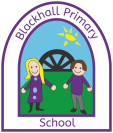 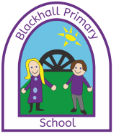 Blackhall Primary School Class Teacher Specification AttributesEssentialDesirableHow identifiedReferencesFully supported in referenceReferenceEducationLetter of applicationInterviewReferenceExperiencesEvidence of outstanding classroom practice in the Early Years Foundation StageExperience of effective involvement of parents in their children’s educationSuccessful implementation of quality assessment techniques to inform teaching and learningSuccessful teaching experience in EYFS and KS1Experience of working within different settings in EYFS and KS1Letter of applicationInterviewReferenceKnowledge, skills and Understanding Excellent interpersonal and communication skills at all levelsAbility to secure high standards of pupil achievement and behaviour in the Early Years Foundation StageThe ability to demonstrate a positive attitude and to develop and maintain positive and supportive professional relationships with children, staff, parents and governorsAbility to work as part of an effective team Knowledge and understanding of how children learn in the Early Years Foundation Stage and how learning at this stage affects pupils’ future learningAbility to provide a broad, balanced, relevant and creative Early Years Foundation Stage curriculumAbility to influence the quality of teaching and learningAbility to inspire, lead and motivate the children in the pursuit of excellenceAbility to direct a teaching assistant effectively A thorough grasp of current educational issuesAbility to understand and interpret Early Years Foundation Stage performance dataConfident user of ICT & evidence of the strategic use of dataSecure working knowledge of the EYFS, the National curriculum and their assessment, recording and reporting requirementsExcellent organisational and time management skills and an ability to prioritise effectivelyUnderstanding of effective teaching and learning for 2 and 3 year olds for transition into schoolEvidence of parental involvement to improve quality of children’s learningLetter of applicationInterviewReferencePersonal QualitiesAn outstanding passion and drive for raising standards of teaching and learningCommitment to equal opportunities Positive, energetic, enthusiastic and resilient, thrives on challengeAbility to maintain confidentiality The ability to effectively work within a team of teaching and support staffCommitment to personal and professional developmentCommitment to whole school improvementEvidence of continual professional and personal developmentLead an after school club using personal skills Letter of applicationInterviewReferenceDisclosure of CriminalRecordEnhanced DBS check confirming suitability to work with children (school will seek the DBS check)Disqualification by association form required to be completed.Disclosure and Barring Service check